Pronunciation Tutoring ReflectionsAssignment DescriptionIn the pronunciation tutoring project, you will diagnose the pronunciation of an English learner, plan and prepare teaching materials, and teach four 50-60 minute sessions over four weeks. After each tutoring, prepare a report/reflection of the tutoring to turn in. It should include the following items.A description of how the tutoring proceeded. What happened? What order did you teach the items in and why? What did you notice about the tutee’s performance in perception and production?I meet my tutee at the library in the Group Study room again. We needed to cancel the previous week’s meeting and we met on a Monday at the beginning of the Third week. We started with casual conversation to create relaxed atmosphere and I noticed some improvement in her pronunciation of the ‘th’ sound. She stated that now that she is aware of her problems she pays more attention on native speakers’ speech and tries to use those features in her own speech.I continued with the same order. I started with the segmental, /ɛ/- /ey/ distinction, followed by /θ/ - /s/ with focus on distinguishing /s/, and finally we finished the lesson with Rhythm exercises, focusing on the difference between stressed and unstressed words.My tutee’s performance in terms of perception is by far improved in all of the targets. She did not get all of the sounds and asked me to repeat a few times, but she is improving rapidly because at the beginning she could hear the difference at all. In terms of production, she is doing a great job with the first target /ɛ/- /ey/, she has improved a lot in the second target /θ/ - /s/ (she rarely uses the sound /s/ instead of /θ/, and in the last target, she still struggles with getting the right stress when reading, but I believe this is mostly due to her lack of knowledge of the English language in general and insecurity in the production.A reflection and analysis of your own performance as a teacher.What went well?What did not go so well? Were they any exercises that didn’t work? Why?What surprised you?Were there things you did that you would change for next time? Explain what they were and why you would change them.In general, everything went well. We have a great working atmosphere and the student is really hardworking and eager to learn. She is becoming more aware of her problems and that seems to help her a lot in production as well. This time, I covered almost all of the exercises I have planed, so time management was better this time. Maybe we covered the exercises more quickly because the student knew what we are working on, her performance was improved and the exercises were right on target. As for myself, I had more orientation on how long an exercise can take so I tried to plan accordingly.I wasn’t surprised by anything today. I had a clear picture from the previous lesson about the student’s knowledge and the lesson went on smoothly. I may say I was slightly surprised from her improvement. According to our previous meeting I was expecting somewhat slower progress, but she seemed much better this time.This time I included a communicative exercise. The exercise was planned to be more interactive and the student tried to answer the questions but she didn’t know what to say about topic. Maybe, I would choose a different topic more adapted to her interest that would boost her imagination and get her to speak more eagerly.Any questions that you would like us to address.I would like to ask if the student’s proficiency can influence the student’s progress in pronunciation, especially when it comes to rhythm. Include your lesson plan for the week and the exercises you used. You may make comments on the exercises if it helps your analysis, or you may integrate your analysis, reflections, and exercises all together.Remember, it is important to describe fully, but it is equally important to reflect and analyze your own performance as a teacher. WEEK TWO (/ey/ - / ɛ/ focus on /ɛ/)Review /ey/Transformation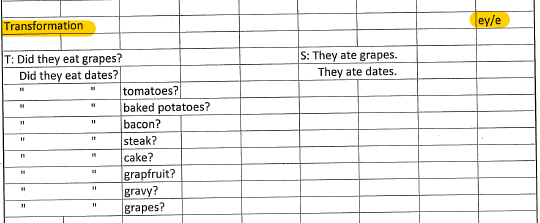 Ear Training /ɛ/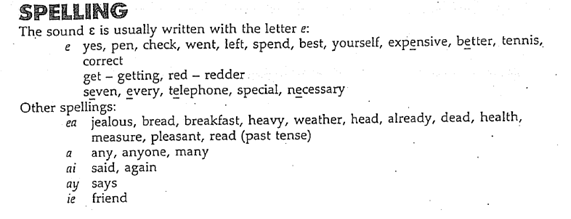 Listen to the text and underline the /ɛ/ sound words 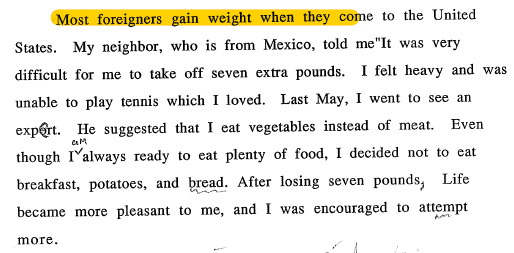 Word 1/Word 2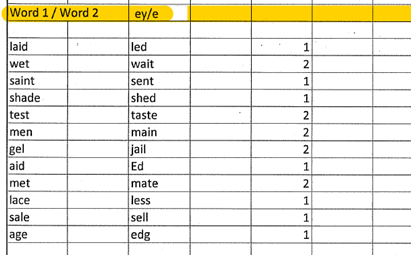 Yes/NoScale, game, less, vase, picture frame, sell, radio, met, led, wet, tape recorderProductionRepeat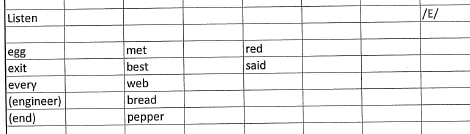 Appropriate Response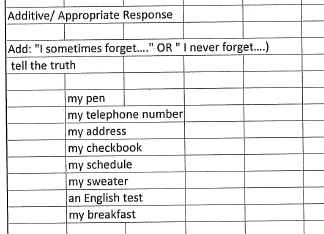   3.  Conversation 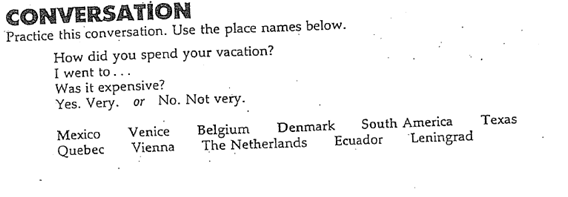 WEEK TWO (/θ/ - /s/)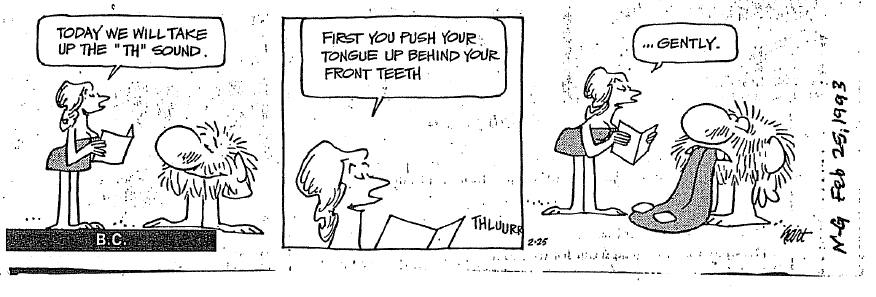 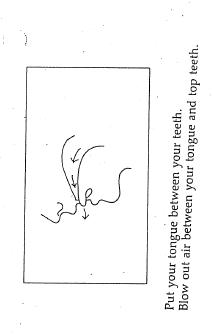 Ear TrainingListen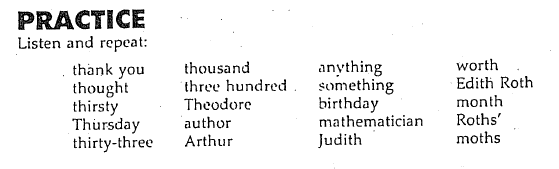 Word 1/Word 2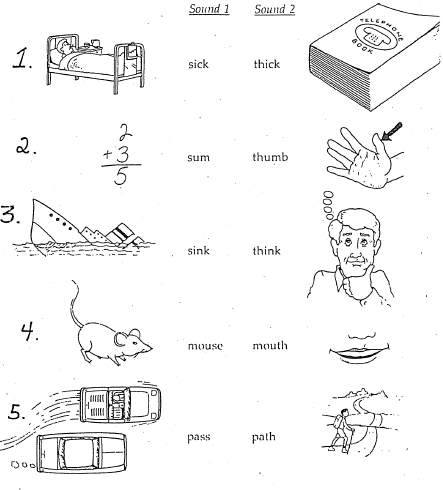   3.  Which word belongs to column A and which belongs to column B?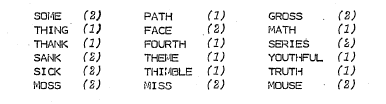 ProductionRepeat the word with /s/ (from e.2)  2.   Dialogue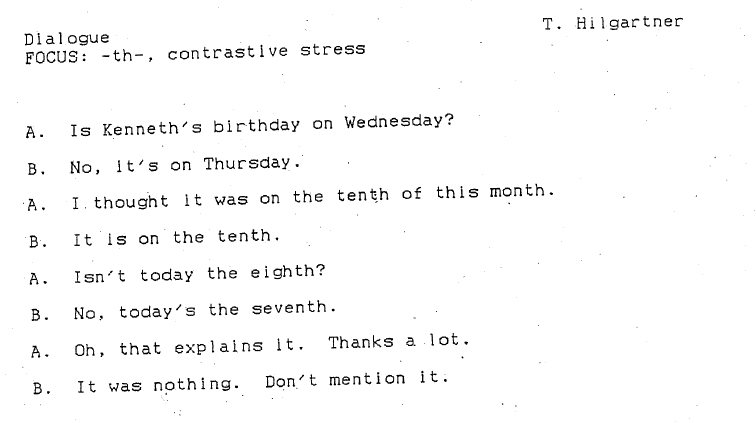 3.  Word Association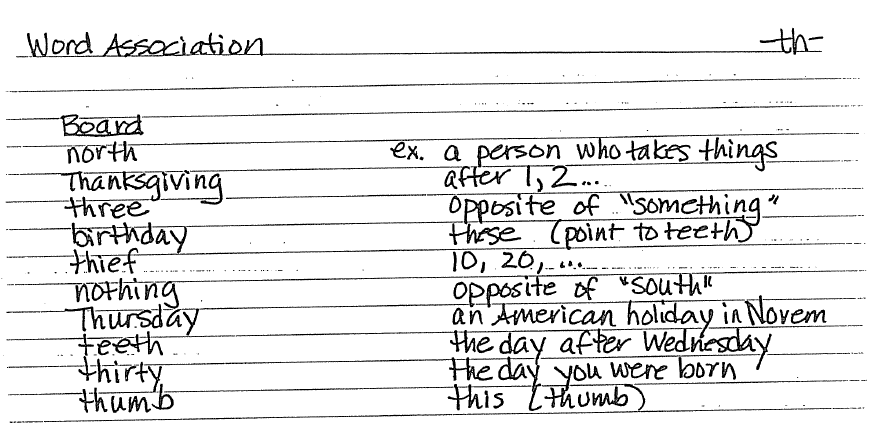 4.  WEEK TWO (Stressed VS Unstressed Words)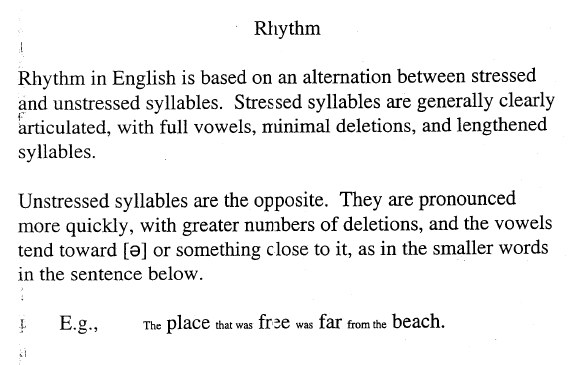 Review and Ear TrainingIdentify the content words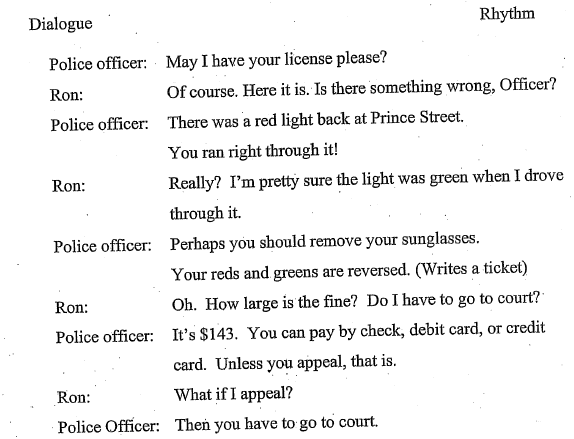   2.  Lengthening: Stand up on stressesProduction  1.  Repeat  2.  Backward buildup Sentences from e.1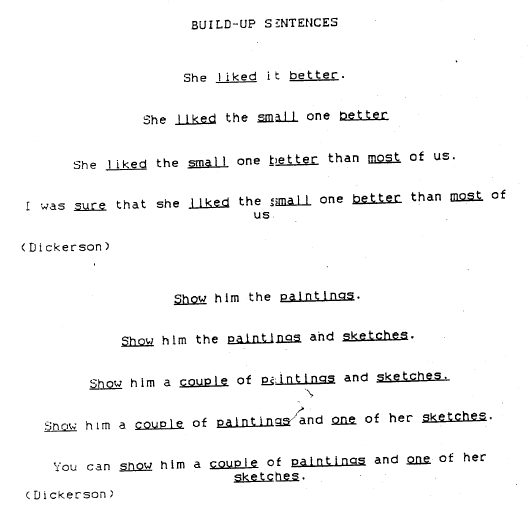   3.   Shadowing  3.  Role Play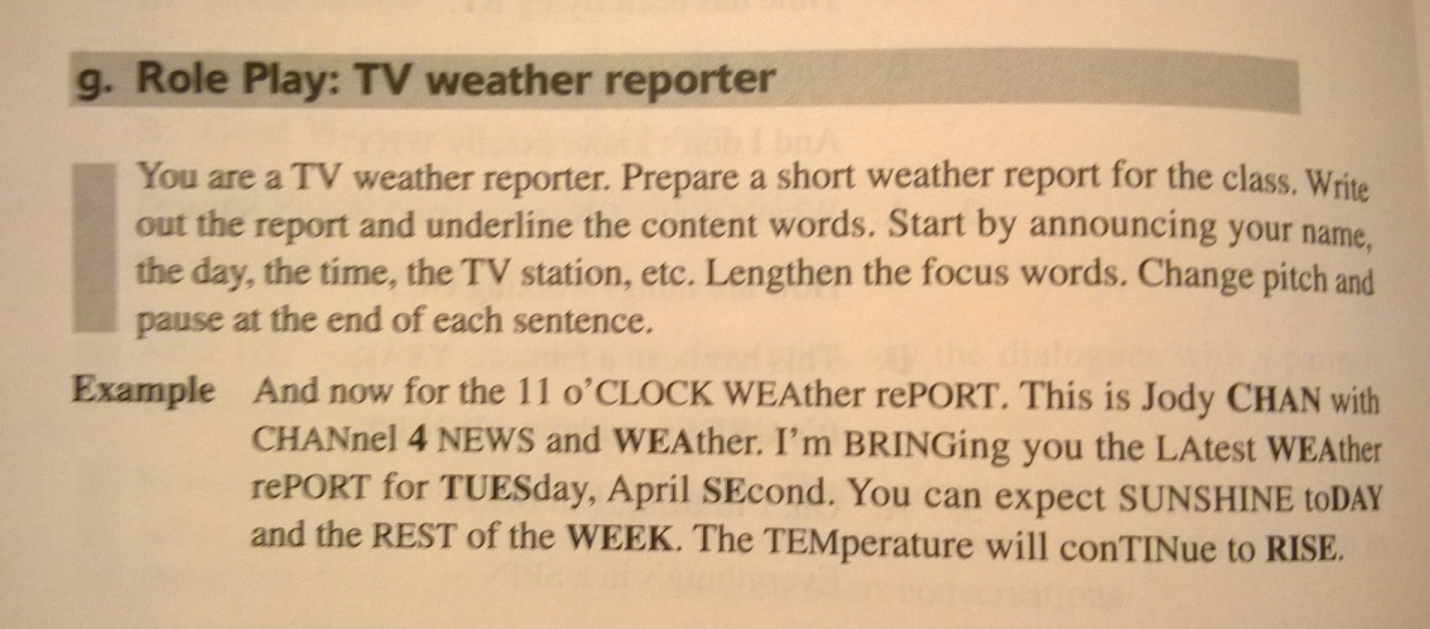  4.  Jazz Chant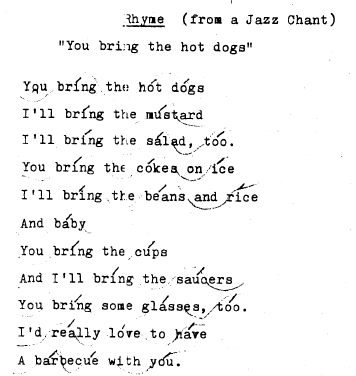 